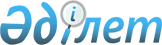 Об обращении Республики Молдова о предоставлении статуса государства – наблюдателя при Евразийском экономическом союзеРешение Высшего Евразийского экономического Совета от 14 апреля 2017 года № 6      Принимая во внимание обращение Президента Республики Молдова по вопросу предоставления Республике Молдова статуса государства – наблюдателя при Евразийском экономическом союзе, в соответствии со статьей 109 Договора о Евразийском экономическом союзе от 29 мая 2014 года, Высший Евразийский экономический совет решил: 

      1. Приветствовать намерение Республики Молдова о получении статуса государства – наблюдателя при Евразийском экономическом союзе. 

      2. Евразийской экономической комиссии в установленном порядке совместно с государствами-членами разработать и предоставить для утверждения на очередном заседании Высшего Евразийского экономического совета Положение о статусе государства – наблюдателя при Евразийском экономическом союзе. 

      3. Принять решение о предоставлении Республике Молдова статуса государства – наблюдателя после утверждения Положения, предусмотренного пунктом 2 настоящего Решения. 

      4. Настоящее Решение вступает в силу с даты его официального опубликования. 


					© 2012. РГП на ПХВ «Институт законодательства и правовой информации Республики Казахстан» Министерства юстиции Республики Казахстан
				
      Члены Высшего Евразийского экономического совета: 
